Status om overvågning af vind og nyt om brandforhold i SAB ISAB Bellahøj I-IIKære beboereOvervågning af vindforholdSom I ved bliver vejr og vind over Bellahøj overvåget. Vi får meldinger fra eksperter i vindforhold, der overvåger fire forskellige vejrtjenester samt 2 lokale vindmålere på Bellahøj. Eksperterne har vurderet data om vinterens to storme - Malik i januar og Nora i februar og siger følgende:Overvågningen af vejret er grundig og velfungerende.Prognoserne stemmer godt overens med de reelle vindhastigheder målt ved de to storme.Ingen af de to storme bød på vindhastigheder i nærheden af det kritiske niveau for husene.Overvågningen fortsætter, selvom det normalt blæser mindre i sommerperioden. Alle får besked i god tid på sms og via opslag i opgangene, hvis det bliver nødvendigt at sætte beredskabet i værk og evakuere nogle afhusene.  Brandforhold i SAB ISom vi tidligere har fortalt, er SAB I ikke så robust over for en større brand i en bolig. Det gælder kun husene i SAB I, da husene i SAB I og II er konstrueret forskelligt. Se bagsiden.Undersøgelserne viser, at det særligt er etageadskillelserne i SAB I, der ikke er tilstrækkeligt robuste i tilfælde af en større brand i en bolig. Rådgiverne vurderer at husene kan holde til en brand i en bolig i ca. 45 minutter. Som en del af renoveringen af SAB I udføres der forstærkninger af husene, så tiden forlænges til ca. 60 minutter.Efter drøftelser med Københavns Kommune skal vi nu:Udføre skærpet tilsyn med brandforholdSammen med jer få ryddet op i kælderrum Opsætte automatisk brandalarmeringsanlægDerudover skal vi til september drøfte med jer, om der er bevægelseshæmmede og småbørnsfamilier, der ønsker en fremrykket, frivillig genhusning.Vi vender tilbage med mere information og invitation til møde, i anden halvdel af august 2022.Med venlig hilsenOrganisationsbestyrelsen i Samvirkende BoligselskaberSAB I består af fire punkthuse med i alt 226 boliger, ud af afdelingens i alt 487 boliger. De sorte blokke er SAB I.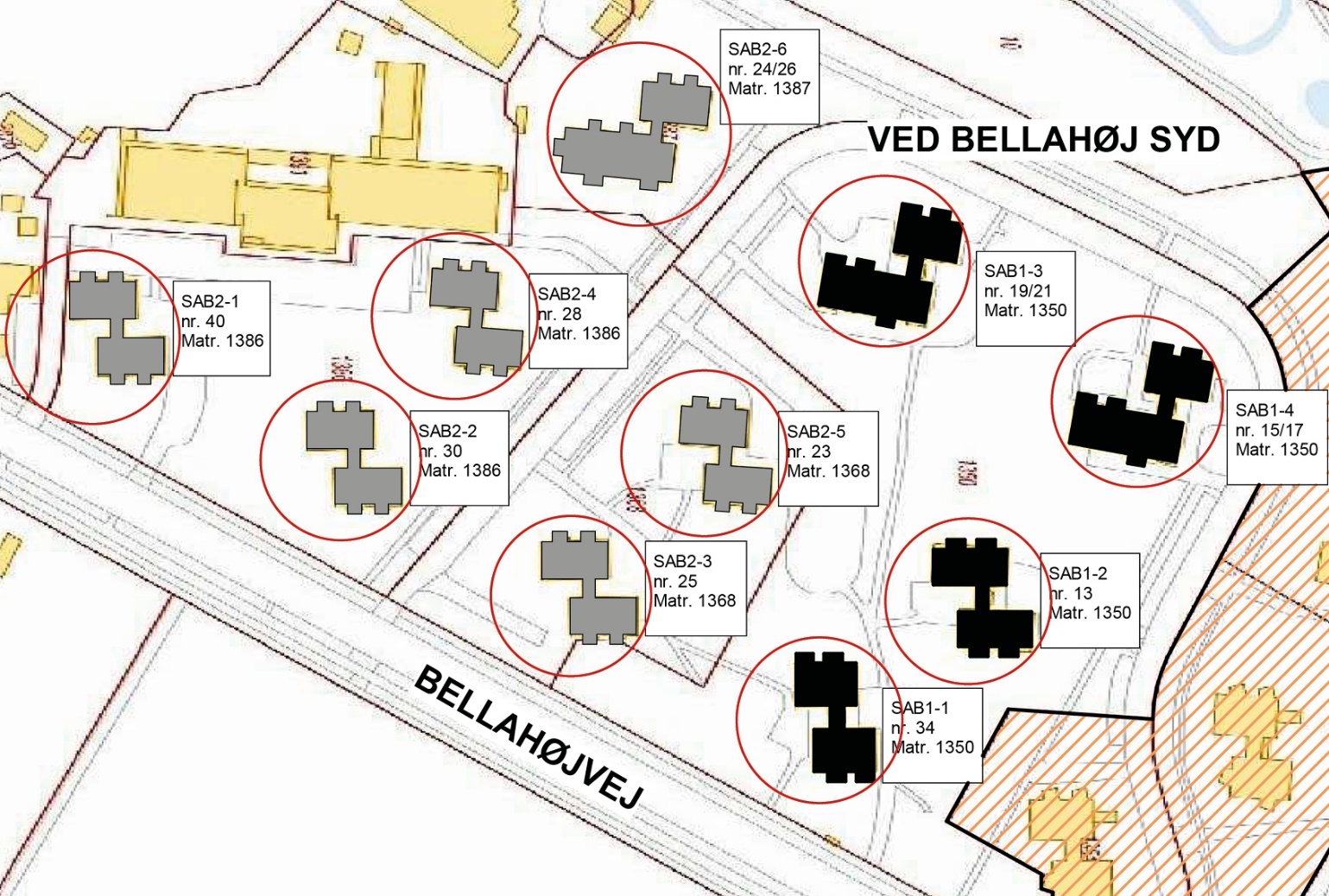 